Творчество – вот ключ!
И – в мир познаний,
И – вершинам мастерства.	Одним из наиболее ярких проявлений счастья, радости и смысла жизни является творчество – уникальный и драгоценный дар! Не всегда открытый и развитый, но однозначно заложенный в каждом.	Человек изначально,   по сути своей, созидатель,  и, неслучайно, одним из определений креативности,  является выражение «искра Божья», а в ряду определений Всевышнего – Создатель и Творец.	Мое педагогическое кредо – вера в человека и его творческое начало...
Научить творчеству, раскрыть, увлечь творчеством, поскольку оно созидательно, а не разрушительно. 	Творчество требует постоянного пополнения знаний и раскрывает грани мастерства, а мастерство дает независимость, одно из качеств в этой жизни, качество, позволяющее сохранить личность. Пробудить и развить потребность в совершенствовании, научить творчеству – вот сверхзадача и основа успеха! 	Творчество – не прихоть, а веление времени. И связано это с парадоксальной ситуацией, когда система образования, призванная опережать производство, не поспевает за стремительными преобразованиями в экономике и производстве. Возможна ли модернизация производства без работников, основу действий которых составляет высокое профессиональное мастерство и творческий подход к делу?	Производство определяет чему учить, а учебное заведение – как учить, а мастер – интегрирует процессы взаимодействия и от него зависит успех модернизации и реформ, он как мост меж берегов реки объединяет весь процесс подготовки будущих рабочих. А для этого педагог сам должен быть креативной личностью, потому что его взгляды и убеждения оказывают огромное влияние на формирование мировоззрения подопечных, особенно в системе НПО, где собирается особый, часто «неудобный» контингент ребят, на самом пике «переходного» возраста. 	Именно творчество, увлеченность помогают им найти себя в профессии и состояться как личность. Истоки творчества находятся в самой личности человека. Задача мастера, на мой взгляд - не только подготовка добросовестного исполнителя, но и формирование личности, для которой стремление к самообразованию, самосовершенствованию и творчеству становится насущной потребностью и повседневной нормой бытия.	Творчеству можно и нужно учить. Творчеством нужно заниматься не от случая к случаю, а системно. Креативность – основа успехов твоих,
Развивающих методов ты придержись.
Если творчества светоч твой путь озарит,
Дар Создателя – искру – в душе сохранит:
Одарит мастерством и таланты взрастит. 	Понять природу творческих способностей без понимания сущности творчества невозможно. И задачей образовательных учреждений, и в том числе учреждений НПО, является развитие творческого мышления и творческих способностей обучающихся, не только в процессе обучения, но и во внеклассной деятельности. 	К организации  внеклассных  занятий   проводимым  коллективом училища относятся:работа кружков технического творчества; проведения профессиональных декад;выпуск стенных газет, посвященных профессиям;привлечение учащихся к разработке, изготовлению учебно-наглядных       пособий. Кружковая работа позволяет знакомить обучающихся с алгоритмом изобретательства,  приобретать навыки и знания из других сопутствующих профессий, и совершенствовать свой профессиональный  уровень.	Кружок «Юный слесарь», который организован  в училище, работает уже на протяжении 7 лет. Цель работы кружка: закрепить и углубить знания, по избранным   профессиям, повысить   мотивацию  к обучению, совершенствовать  профессионализм,  раскрыть и развить  творческие  способности учащихся и реализовать их в жизни.  Направление работы кружка выбрано  по художественной гибке металла.  Изготовление декоративных изделий для интерьера и  сувениров.Это удивительное искусство – художественная гибка и ковка  металла, возникшее тысячелетие назад,  и не то,  чтобы  оно угасло с годами, а постоянно развивается и приковывает к себе большее внимание, а в последнее время получает новые импульсы к своему процветанию. Казалось бы металл…  Но  настоящие шедевры, произведения искусства можно сделать из металла, если его укротить, познать способы его обработки,  повадки,  распознать хитрости. И тот человек, который сможет  это сделать, станет  творцом, профессионалом своего дела. А для достижения такого профессионализма человек должен подружиться с ним и завоевать его. Я сама влюблена в металл, в его мощь, красоту.  И  мне хотелось передать свой опыт работы с металлом,  научить  ребят укрощать его, научить подчинять себе, приобщая  к прекрасному искусству.  Исходя из этого,   я разработала программу кружка «Юный слесарь» для учащихся по профессиям автомеханик, сварщик, жестянщик -   основа которой составляют работы с  металлом,  а главным критерием   -  стало привитие  учащимся эстетического и  художественного  вкуса, через воплощение своих идей в металле/На кружок  записываются и ходят ребята  из разных групп и разные, но все они  увлечённые, желающие познать «азы» не только  своей профессии изнутри, а подружиться с металлом,  узнать его особенности, самореализоваться,  как личность. Анализ анкет учащихся показывает, что на кружок ходят ребята  «трудные» - 30%, из семей «группы риска» - 20 %, имеющие или завышенную или заниженную самооценку – 20%, желающие утвердиться в глазах сверстников – 10%,  углубить знания по профессии  - 20%. Начиная  занятия в кружке,  понимаешь, что все ребята разные, и по интеллектуальному уровню, и по наличию у них творческого начала, и по желанию, с которым они пришли в кружок. Исходя из этого,  свою дальнейшую работу строю на изучение  не только их индивидуальных способностей,   и развитие их творчески способностей и  характеров,  но и цели,  с которой они пришли на кружок.   На занятиях  кружка   налаживаю   контакт  с  каждым учащимися, рассказываю о положительных моментах работы  кружка,  о  трудностях,  которые  будут возникать  в процессе работы, и с которыми они столкнуться.  Говорю им о том, что не каждая работа их может стать шедевром,  и воплощением их   идей.     Для реализации своих задумок  необходимо  много трудиться,   развивать  в себе определённые качества, такие как: выносливость, терпение, аккуратность, внимательность, самостоятельность,  которые понадобятся  не только в   данный момент,  на время посещения кружка, но и пригодятся  в  дальнейшем им в  жизни.   Пытаюсь убедить учащихся в том,  что  учащийся – кружковец,  для достижения поставленной цели и  получения хороших  результатов в своей работе   должен иметь  очень хорошие  и прочные   профессиональные  умения,  знания, навыки  в работе,   что  они должны быть на  порядок выше,  чем обладают  ими    обычные учащиеся.   Что практические    навыки  в работе с металлом от занятия к занятию должны  улучшаться, развиваться  и совершенствоваться. И только терпение, и стремление к поставленной цели, развивая их,  совершенствуя,  может дать определённый положительный результат в работе.   Для этого подбираю   формы и методы работы с ними такие, чтобы увлечь их тем, что интересно мне. Ведь если педагог любит то дело, которым он сам занимается с любовью, и является профессионалом,  то и дети это обязательно увидят  и будут с таким же «огоньком»  и увлечением относиться к нему.  На  занятиях  кружка провожу  беседы, которые  знакомят учащихся  с  работами профессионалов,  работающих с металлом  в этой технике,   рассказываю  об истории  развития художественной гибки и   ковки металла,  о применении  и значимости  такого вида искусства в жизни человека,    знакомлю  с работами  учащихся, выполненных на кружке предыдущих лет.  Рассказываю о  наградах  и достижениях кружковцев. О    выставках,   где  и когда их   работы выставлялись, как  развивались и совершенствовались  их профессиональные умения и навыки  в работе, чего  смогли достичь  выпускники училища после  его окончания,  и как пригодились им  полученные знания, умения и навыки на кружке в   дальнейшем,  как  они  смогли реализовать свои возможности в жизни. На кружке мы  учимся создавать эскизы будущих  изделий,  подбираем  материал для поделок, образно представлять свою работу в пространстве.   Учимся выстраивать технологический процесс по  изготовлению поделок,  выбирать инструменты и приспособления для его  выполнения, отрабатываем   технику и приёмы работы. Работаем в сотрудничестве со сварочной мастерской по сварке композиций, а в этом году стало ещё проще, учащиеся  обучаются смежным специальностям, и варят поделки сами. Хотя на первых порах получается не совсем чистенько и эстетично, но уже в процессе работы они учатся анализировать свои ошибки, стремятся к совершенству, оттачивая свой профессионализм и развивая творческое начало.   На   занятиях  кружка использую индивидуальную и   бригадную форму организации учащихся по передаче опыта работы вновь пришедшим.             	Для развития творческого потенциала     на кружке использую  разнообразный  дидактический материал:  иллюстрации,  эскизы, рисунки, плакаты, образцы отдельных элементов;  различные  формы  работы:  проблемно – поисковую, демонстрацию   приёмов работы мастером, опережающие задания.   Всё это позволяет более качественно выполнять  работы учащимися, создавать сложные композиции,  а также помогает   развивать   и совершенствовать   их творческий  потенциал, найти свой почерк в работе.   	Техническое творчество – это сложный и многогранный процесс развития и совершенствования творческих способностей учащихся.		Задания учащимся на кружке  даю с учётом  уровня способностей каждого учащегося на каждом  этапе его развития.  От простого к сложному. Так происходит развитие интереса от любопытства до любви к делу, которое  он  выбрал. 	В этом учебном году  в кружок  записалось 12 человек из групп 1,2,3 курсов, из групп  по профессиям автомеханик,  сварщик, жестянщик, каменщик.	Прошло немного занятий, и  есть уже  новички -  «лидеры» нашего кружка, которые смело заявили о себе,  раскрывают свои возможности и способности уверенно, красиво– это  Попов Александр, Антонюк Иван,  Рябоштанов Святослав,  Данько Максим из группы №34. 	Уже через некоторое время, у  этих учащихся, стала   наблюдаться   своя техника исполнения, нестандартность  мышления,  самостоятельность в  выстраивании  технологического процесса  по выполнению задания, прослеживается  умение    качественно выполнять  свои  работы,  вырабатывается  свой почерк  в работе.  У них появился  «огонёк» в глазах,  заинтересованность и интерес к  выбранной профессии, к спецдисциплинам, появилась ответственность. Кроме «новеньких» ребят в кружок ходят  ребята и  2 курса из групп по профессии «автомеханик»  Степанов Александр, Доценко Сергей – из группы №21,  учащиеся  3 курса Бердник Александр – гр. №11,  Кирюшин Константин – гр.№12.   Ребята  «сторожилы» имеют свой почерк в работе, они уверены в своих знаниях, умениях и навыках,  в своём мастерстве, они  степенны,  организованны, совершенствуют своё профессиональное мастерство,  охотно  делятся своими знаниями и  мастерством с новенькими.	Постоянно отслеживается  мониторинг качества и роста творческой активности,  учащихся на каждом этапе  развития, через выставки  работ учащихся на каждом этапе его выполнения. Это прошлые года работы кружка.  Здесь  учащиеся сравнивают  свои работы с работами своих товарищей, видят  недостатки в  своей работе или,  наоборот, показывают  изюминку в работе и  делятся своими   интересными находками. 	Если сделать анализ работы кружка за 2010 – 2011 учебный год, то учащиеся  кружка «Юный слесарь» в течение  года  выполняли разные задания и работы: простые, и сложные, коллективные и индивидуальные.  Изготавливали  разного вида кашпо, подставки для цветов, вешалки для одежды, настенное декоративное панно, подсвечники, композиции. Много работ в том году было выполнено коллективно. Самыми активными были в этом году  Бердник Александр, Доценко Сергей, Степанов Александр,  Кирюшин Константин.Надеюсь, что и в этом году мы порадуем и удивим  вас своими поделками, которые представим на выставке в училище.Вот некоторые работы учащихся, выполненные в 2010 – 2011 учебном году: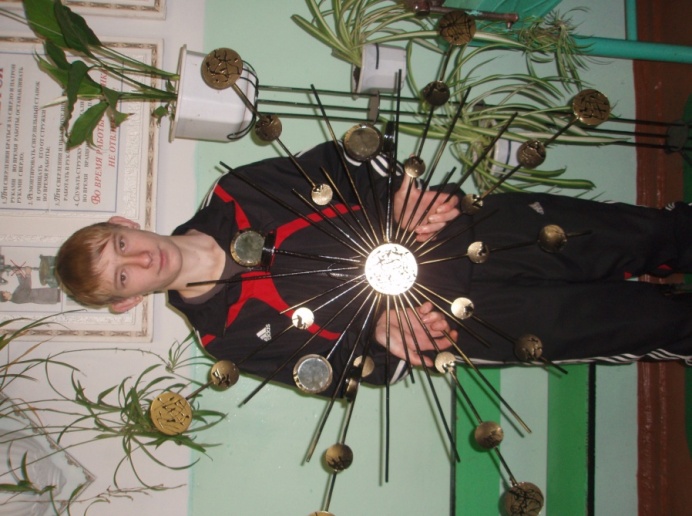 Работа (настенное бра)«Солнышко», 2010 – 2011 уч. год.Выполненная учащимися 1 курса, группы №11, профессия автомеханик,Черныш  Валерий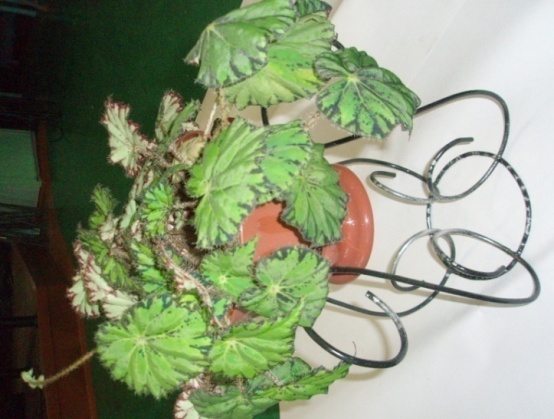 Подставка для цветовВыполненная учащимися 1 курса, группы №11, профессия автомеханик,Кудинов  Игорь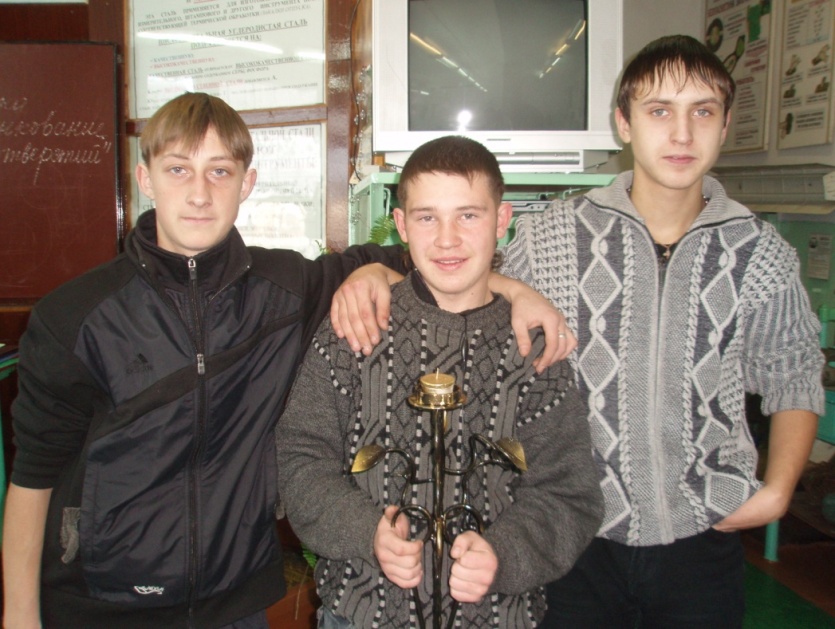 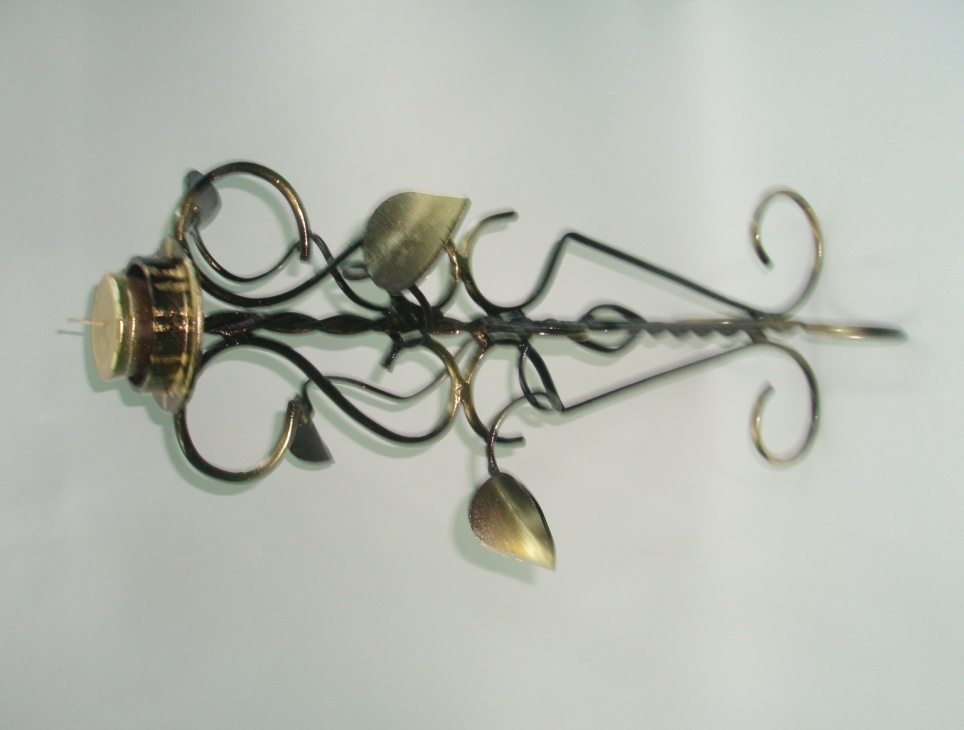   Подсвечник, 2010 годКоллективная работа учащихся из группы №11, выполненнаяГурбиным  Владимиром, Блохиным   Сергеем, Ивановым  Дмитрием 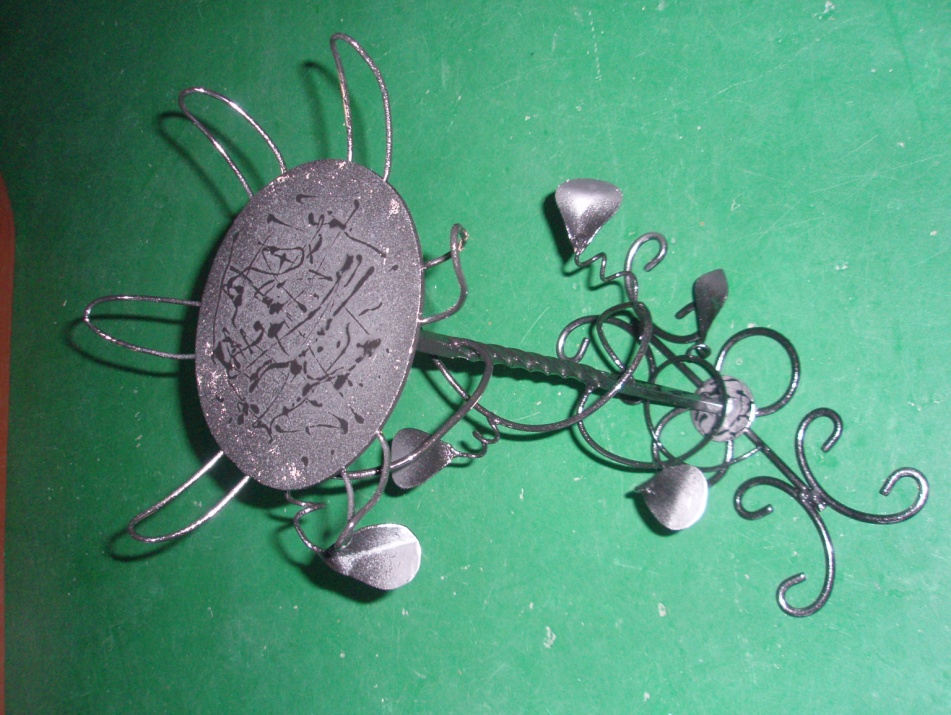 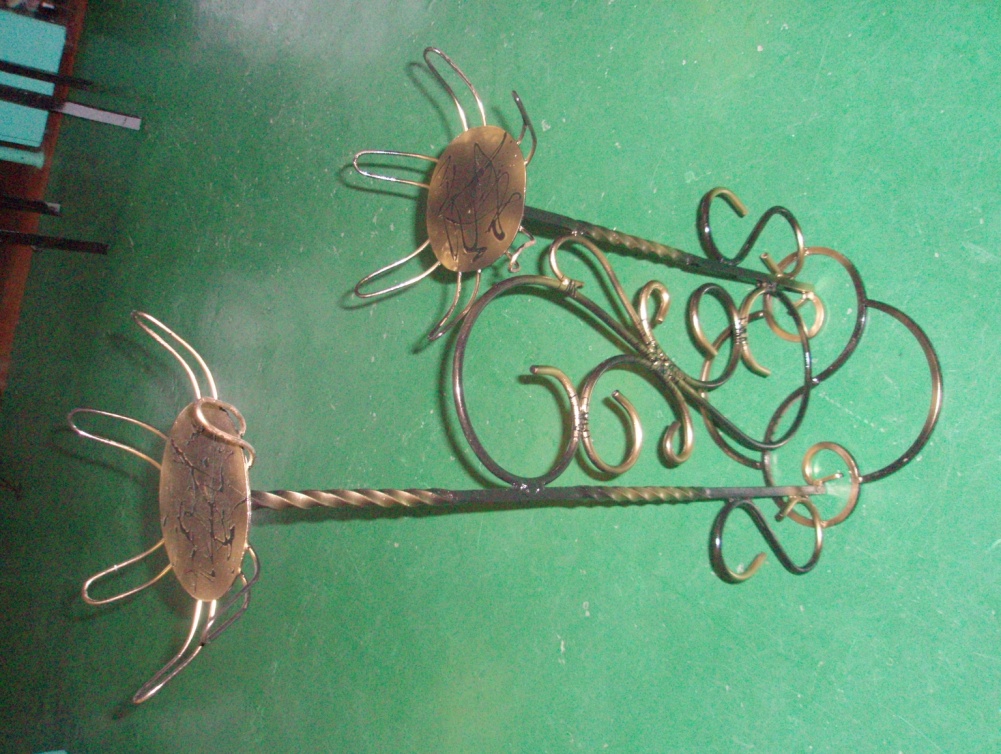 Коллективная работа Декоративные подставки для цветовВыполненная учащимися 1 курса, группы №11, профессия автомеханик,Кучерявым  Алексеем, Павлюк Андреем, Кудиновым Игорем, Сизых Андреем2010 – 2011 учебный год.Композиция «ПАМЯТИ  ПАВШИХ»Коллективная работа учащихся  группы №11, 1 курс, профессия автомеханик.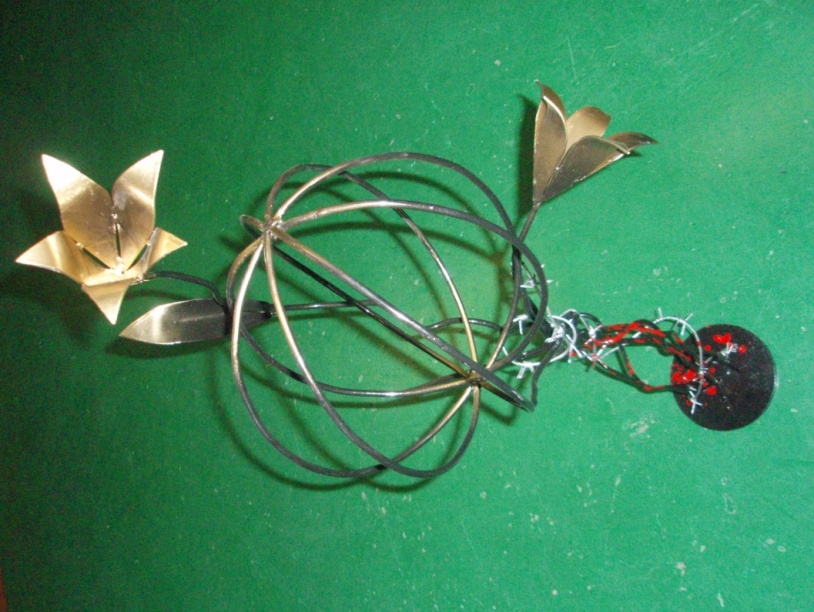 Губа Вячеслав, Бердник  Александр, Кучерявый Алексей2010– 2011уч. год.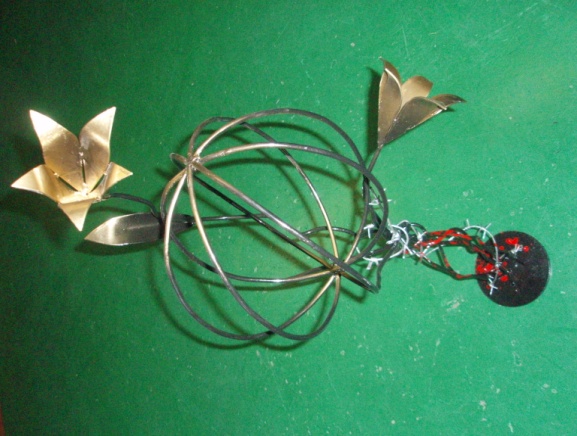 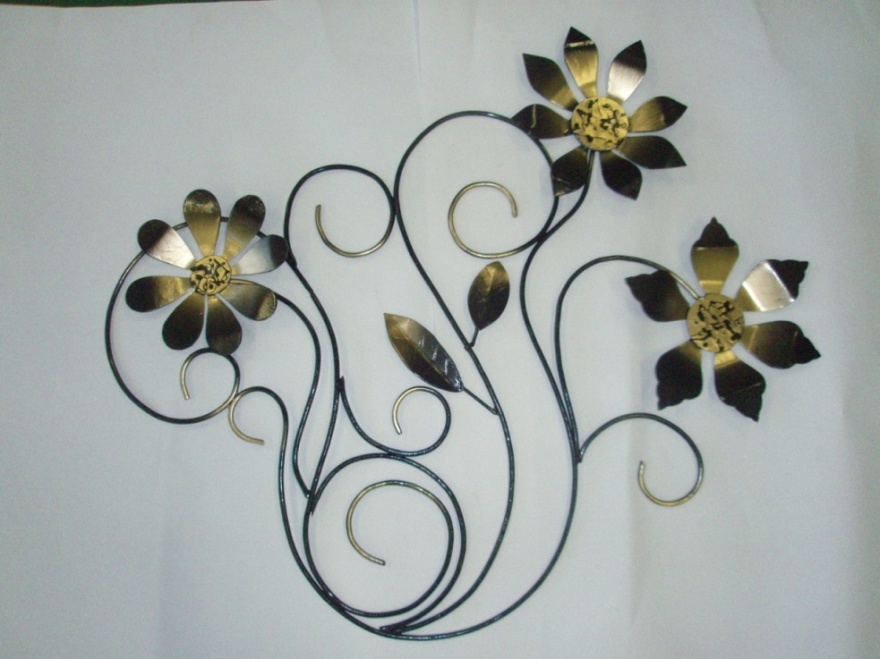 Коллективная работа«Цветочная  фантазия»Работа выполнена учащимися 2 курса, группы №11,       Бердником  Александром, 2010 – 2011 год.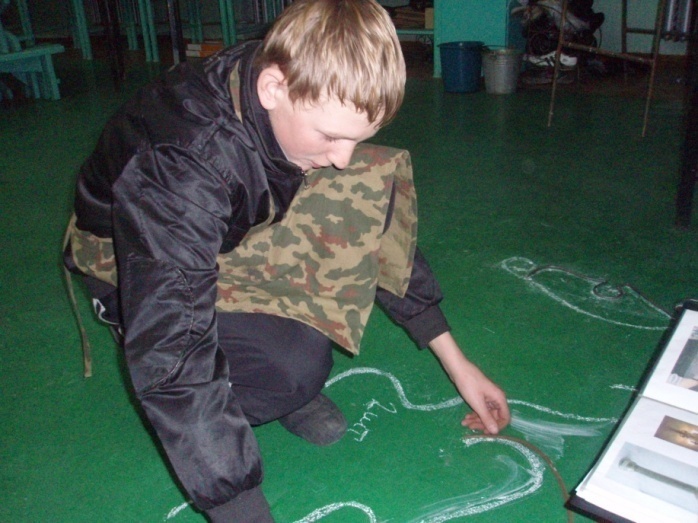 За работой – Кучерявый Алексей, группа №11, 2 курс, 2010 год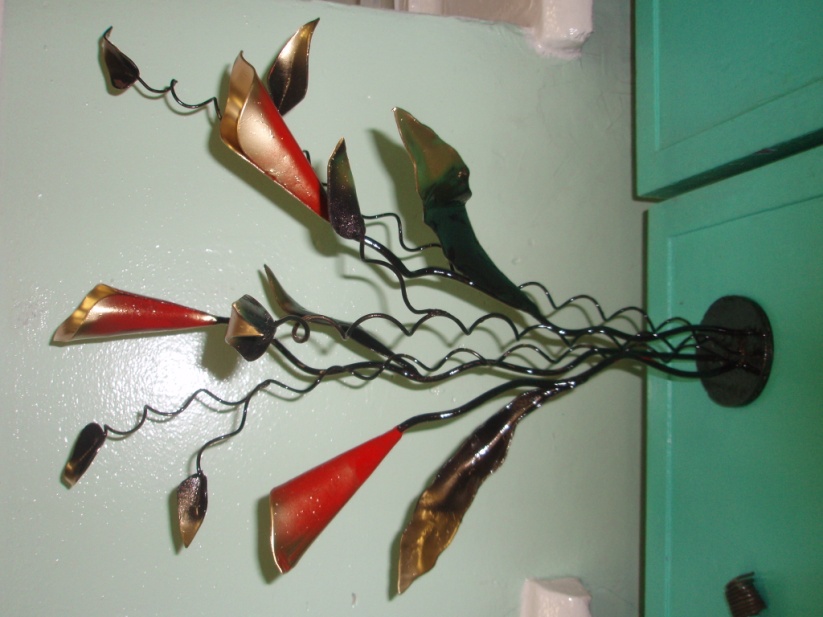 Индивидуальная  работа «Цветочная  фантазия»Работа выполненная учащимся 1 курса, группы №21, Степановым Александром, 2011 – 2012 год.Индивидуальная работа «Цветочная  фантазия»Работа выполнена учащимся 1 курса,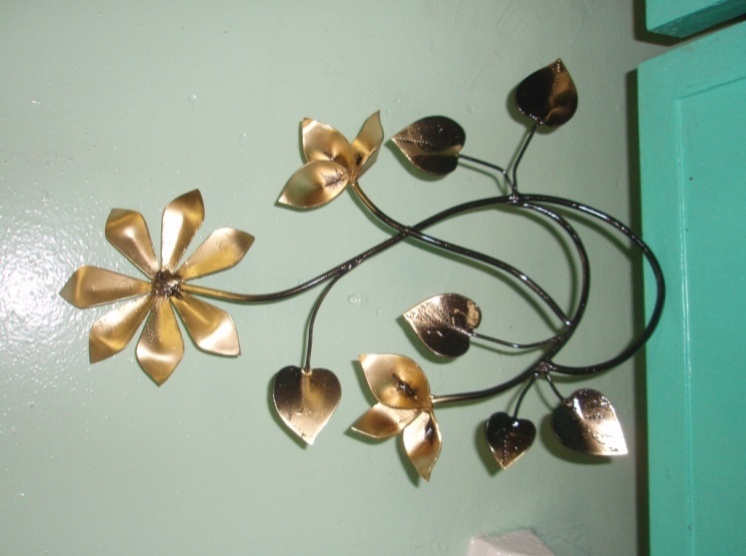 ,группы №21, Ивановым Александром , 2011 – 2012 год.МИНИСТЕРСТВО ОБРАЗОВАНИЯ  И  НАУКИГОСУДАРСТВЕННОЕ  ОБРАЗОВАТЕЛЬНОЕ  УЧРЕЖДЕНИЕНАЧАЛЬНОГО  ПРОФЕССИОНАЛЬНОГО  ОБРАЗОВАНИЯПРОФЕССИОНАЛЬНОЕ  УЧИЛИЩЕ №13НА ИНСТРУКТИВНО – МЕТОДИЧЕСКОМ СОВЕЩАНИИТема:«Роль кружков в  воспитании  учащегося»(о работе кружка «Юный слесарь»)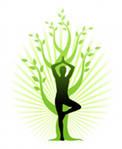 	Подготовила: мастер производственного обучения высшей категорииЛЕВБЕРГ А.П.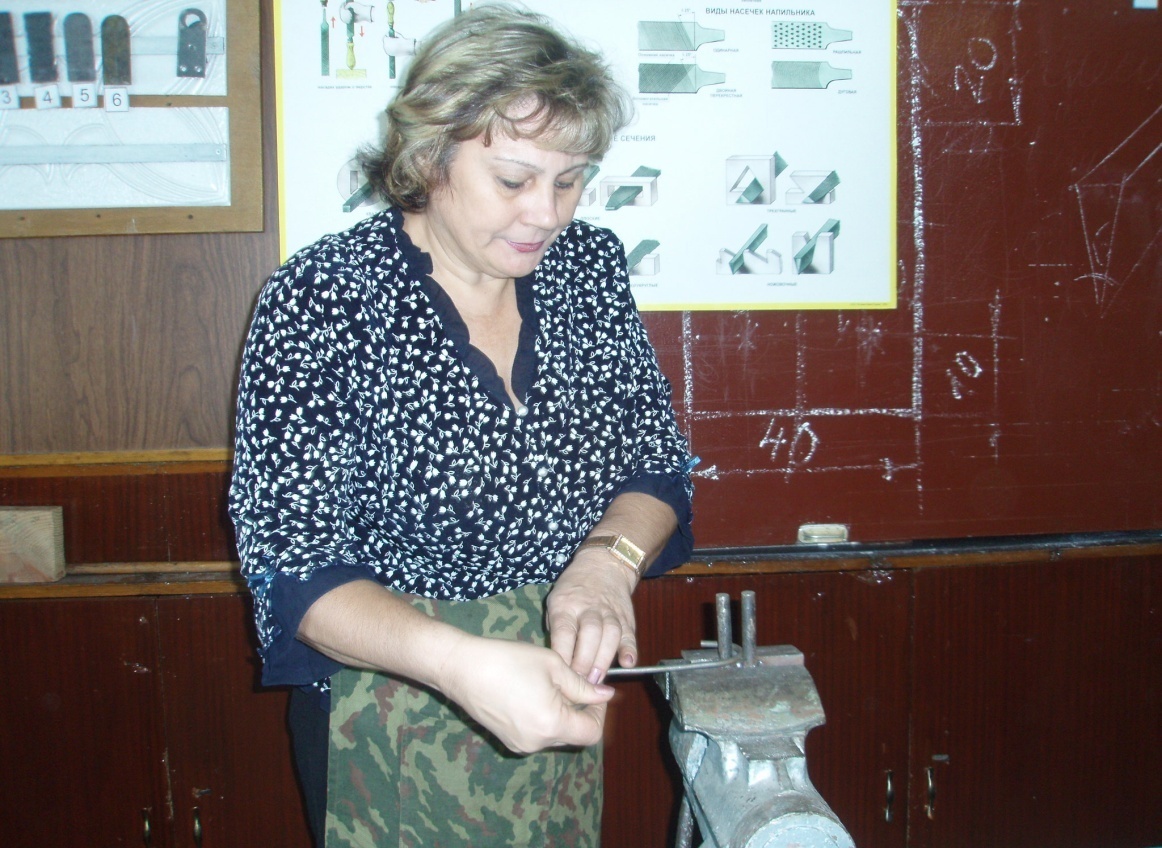 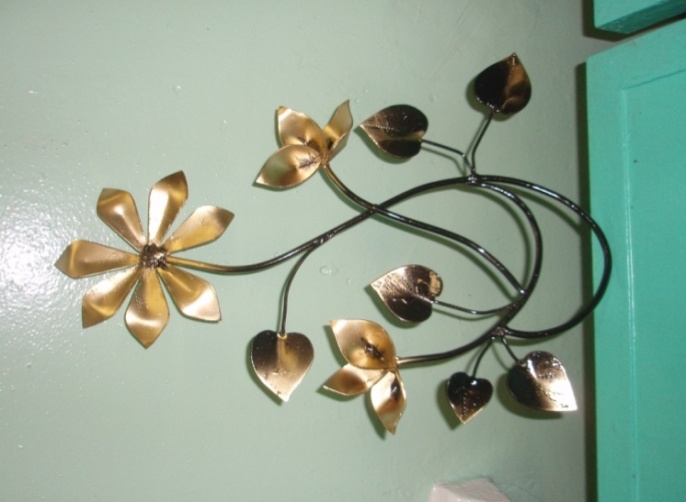 Октябрь, 2011 год